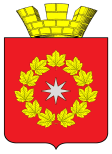 СОВЕТ ДЕПУТАТОВГОРОДСКОГО ПОСЕЛЕНИЯ Р.П.ОКТЯБРЬСКИЙОКТЯБРЬСКОГО МУНИЦИПАЛЬНОГО РАЙОНАВОЛГОГРАДСКОЙ ОБЛАСТИ4 сессия 4 созываРЕШЕНИЕот 29 ноября 2019 г.                                                                          № 4-4/26О внесении изменений в Устав городского поселения р.п.Октябрьский Октябрьского  муниципального района Волгоградской областиРуководствуясь Федеральным законом от 01.05.2019 № 87-ФЗ «О внесении изменений в Федеральный закон «Об общих принципах организации местного самоуправления в Российской Федерации», Федеральным законом от 26.07.2019 № 228-ФЗ «О внесении изменений в статью 40 Федерального закона «Об общих принципах организации местного самоуправления в Российской Федерации» и статью 13.1 Федерального закона «О противодействии коррупции», Федеральным законом от 02.08.2019 № 283-ФЗ «О внесении изменений в Градостроительный кодекс Российской Федерации и отдельные законодательные акты Российской Федерации» и Устава городского поселения р.п.Октябрьский Октябрьского муниципального района Волгоградской области, Совет депутатов городского поселения р.п. Октябрьский                                                        РЕШИЛ:	1. Внести в Устав городского поселения р.п.Октябрьский Октябрьского муниципального района Волгоградской области, принятый решением Совета депутатов городского поселения р.п.Октябрьский Октябрьского муниципального района Волгоградской области 18 августа 2014 года №36-2/240 (в редакции решений  от  20 ноября 2015 года №10-3/61, от 03 февраля 2017 года №23-3/122, от 27 июля 2017 года №28-3/146, от 24 октября 2017года №30-3/155, от 25 января 2018 года №40-3/187,от 11 мая 2018 года №45-3/205, от 30 ноября 2018 года №55-3/243, от 17 декабря 2018 года №57-3/250, от 27 мая 2019года №64-3/275 следующие изменения:1.1. Статью 5 Устава городского поселения р.п.Октябрьский Октябрьского муниципального района Волгоградской области изложить в следующей редакции:1. К вопросам местного значения городского поселения р.п.Октябрьский относятся:1) составление и рассмотрение проекта бюджета городского поселения р.п.Октябрьский, утверждение и исполнение бюджета городского поселения р.п.Октябрьский, осуществление контроля за его исполнением, составление и утверждение отчета об исполнении бюджета городского поселения р.п.Октябрьский;2) установление, изменение и отмена местных налогов и сборов городского поселения р.п.Октябрьский;3) владение, пользование и распоряжение имуществом, находящимся в муниципальной собственности  городского поселения р.п.Октябрьский;4)  организация в границах городского поселения р.п.Октябрьский электро-, тепло-, газо- и водоснабжения населения, водоотведения, снабжения населения топливом в пределах полномочий, установленных законодательством Российской Федерации;          5)  дорожная деятельность в отношении автомобильных дорог местного значения в границах населенных пунктов городского поселения р.п.Октябрьский и обеспечение безопасности дорожного движения на них, включая создание и обеспечение функционирования парковок (парковочных мест), осуществление муниципального контроля за сохранностью автомобильных дорог местного значения в границах населенных пунктов городского поселения р.п.Октябрьский, организация дорожного движения, а также осуществление иных полномочий в области использования автомобильных дорог и осуществления дорожной деятельности в соответствии с законодательством Российской Федерации;6) обеспечение проживающих в городском поселении р.п.Октябрьский и нуждающихся в жилых помещениях малоимущих граждан жилыми помещениями, организация строительства и содержания муниципального жилищного фонда, создание условий для жилищного строительства, осуществление муниципального жилищного контроля, а также иных полномочий органов местного самоуправления в соответствии с жилищным законодательством;7) создание условий для предоставления транспортных услуг населению и организация транспортного обслуживания населения в границах городского поселения р.п.Октябрьский;8) участие в профилактике терроризма и экстремизма, а также в минимизации и (или) ликвидации последствий проявлений терроризма и экстремизма в границах  городского поселения р.п.Октябрьский;9) создание условий для реализации мер, направленных на укрепление межнационального и межконфессионального согласия, сохранение и развитие языков и культуры народов Российской Федерации, проживающих на территории городского поселения р.п.Октябрьский, социальную и культурную адаптацию мигрантов, профилактику межнациональных (межэтнических) конфликтов;10) участие в предупреждении и ликвидации последствий чрезвычайных ситуаций в границах городского поселения р.п.Октябрьский;11) обеспечение первичных мер пожарной безопасности в границах населенных пунктов городского поселения р.п.Октябрьский;12) создание условий для обеспечения жителей городского поселения р.п.Октябрьский услугами связи, общественного питания, торговли и бытового обслуживания;13) организация библиотечного обслуживания населения, комплектование и обеспечение сохранности библиотечных фондов библиотек городского поселения р.п.Октябрьский;14) создание условий для организации досуга и обеспечения жителей городского поселения р.п.Октябрьский услугами организаций культуры;15) сохранение, использование и популяризация объектов культурного наследия (памятников истории и культуры), находящихся в собственности городского поселения р.п.Октябрьский, охрана объектов культурного наследия (памятников истории и культуры) местного (муниципального) значения, расположенных на территории  городского поселения р.п.Октябрьский;16) создание условий для развития местного традиционного народного художественного творчества, участие в сохранении, возрождении и развитии народных художественных промыслов в городском поселении р.п.Октябрьский;17) обеспечение условий для развития на территории городского поселения р.п.Октябрьский физической культуры, школьного спорта и массового спорта, организация проведения официальных физкультурно-оздоровительных и спортивных мероприятий городского поселения р.п.Октябрьский; 18) создание условий для массового отдыха жителей городского поселения р.п.Октябрьский и организация обустройства мест массового отдыха населения, включая обеспечение свободного доступа граждан к водным объектам общего пользования и их береговым полосам;19)  формирование архивных фондов городского поселения р.п.Октябрьский;          20)  участие в организации деятельности по накоплению (в том числе раздельному накоплению) и транспортированию твердых коммунальных отходов;21) утверждение правил благоустройства территории городского поселения р.п.Октябрьский, осуществление контроля за их соблюдением, организация благоустройства территории городского поселения р.п.Октябрьский в соответствии с указанными правилами, а также организация использования, охраны, защиты, воспроизводства городских лесов, лесов особо охраняемых природных территорий, расположенных в границах населенных пунктов городского поселения р.п.Октябрьский;22) утверждение генеральных планов городского поселения р.п.Октябрьский, правил землепользования и застройки, утверждение подготовленной на основе генеральных планов городского поселения р.п.Октябрьский документации по планировке территории, выдача градостроительного плана земельного участка, расположенного в границах поселения, выдача разрешений на строительство (за исключением случаев, предусмотренных Градостроительным кодексом Российской Федерации, иными федеральными законами), разрешений на ввод объектов в эксплуатацию при осуществлении строительства, реконструкции объектов капитального строительства, расположенных на территории городского поселения р.п.Октябрьский, утверждение местных нормативов градостроительного проектирования поселения, резервирование земель и изъятие земельных участков в границах городского поселения р.п.Октябрьский для муниципальных нужд, осуществление муниципального земельного контроля в границах городского поселения р.п.Октябрьский, осуществление в случаях, предусмотренных Градостроительным кодексом Российской Федерации, осмотров зданий, сооружений и выдача рекомендаций об устранении выявленных в ходе таких осмотров нарушений, направление уведомления о соответствии указанных в уведомлении о планируемых строительстве или реконструкции объекта индивидуального жилищного строительства или садового дома (далее - уведомление о планируемом строительстве) параметров объекта индивидуального жилищного строительства или садового дома установленным параметрам и допустимости размещения объекта индивидуального жилищного строительства или садового дома на земельном участке, уведомления о несоответствии указанных в уведомлении о планируемом строительстве параметров объекта индивидуального жилищного строительства или садового дома установленным параметрам и (или) недопустимости размещения объекта индивидуального жилищного строительства или садового дома на земельном участке, уведомления о соответствии или несоответствии построенных или реконструированных объекта индивидуального жилищного строительства или садового дома требованиям законодательства о градостроительной деятельности при строительстве или реконструкции объектов индивидуального жилищного строительства или садовых домов на земельных участках, расположенных на территории городского поселения р.п.Октябрьский, принятие в соответствии с гражданским законодательством Российской Федерации решения о сносе самовольной постройки, решения о сносе самовольной постройки или ее приведении в соответствие с предельными параметрами разрешенного строительства, реконструкции объектов капитального строительства, установленными правилами землепользования и застройки, документацией по планировке территории, или обязательными требованиями к параметрам объектов капитального строительства, установленными федеральными законами (далее также - приведение в соответствие с установленными требованиями), решения об изъятии земельного участка, не используемого по целевому назначению или используемого с нарушением законодательства Российской Федерации, осуществление сноса самовольной постройки или ее приведения в соответствие с установленными требованиями в случаях, предусмотренных Градостроительным кодексом Российской Федерации; 23) присвоение адресов объектам адресации, изменение, аннулирование адресов, присвоение наименований элементам улично-дорожной сети (за исключением автомобильных дорог федерального значения, автомобильных дорог регионального или межмуниципального значения, местного значения муниципального района), наименований элементам планировочной структуры в границах городского поселения р.п.Октябрьский, изменение, аннулирование таких наименований, размещение информации в государственном адресном реестре;24) организация ритуальных услуг и содержание мест захоронения;25) организация и осуществление мероприятий по территориальной обороне и гражданской обороне, защите населения и территории городского поселения р.п.Октябрьский от чрезвычайных ситуаций природного и техногенного характера;26) создание, содержание и организация деятельности аварийно-спасательных служб и (или) аварийно-спасательных формирований на территории городского поселения р.п.Октябрьский;27) осуществление мероприятий по обеспечению безопасности людей на водных объектах, охране их жизни и здоровья;28) создание, развитие и обеспечение охраны лечебно-оздоровительных местностей и курортов местного значения на территории городского поселения р.п.Октябрьский, а также осуществление муниципального контроля в области использования и охраны особо охраняемых природных территорий местного значения;29) содействие в развитии сельскохозяйственного производства, создание условий для развития малого и среднего предпринимательства;30) организация и осуществление мероприятий по работе с детьми и молодежью в  городском поселении р.п.Октябрьский;31) осуществление в пределах, установленных водным законодательством Российской Федерации, полномочий собственника водных объектов, информирование населения об ограничениях их использования;32) осуществление муниципального лесного контроля;33) оказание поддержки гражданам и их объединениям, участвующим в охране общественного порядка, создание условий для деятельности народных дружин;34) предоставление помещения для работы на обслуживаемом административном участке поселения сотруднику, замещающему должность участкового уполномоченного полиции;35) до 1 января 2017 года предоставление сотруднику, замещающему должность участкового уполномоченного полиции, и членам его семьи жилого помещения на период выполнения сотрудником обязанностей по указанной должности;36) оказание поддержки социально ориентированным некоммерческим организациям в пределах полномочий, установленных статьями 31.1 и 31.3  Федерального закона от 12 января . № 7-ФЗ «О некоммерческих организациях»;37) обеспечение выполнения работ, необходимых для создания искусственных земельных участков для нужд городского поселения р.п.Октябрьский, проведение открытого аукциона на право заключить договор о создании искусственного земельного участка в соответствии с Федеральным законом;38) осуществление мер по противодействию коррупции в границах городского поселения р.п.Октябрьский;39) участие в соответствии с Федеральным законом от 24 июля . № 221-ФЗ «О кадастровой деятельности» в выполнении комплексных кадастровых работ»;	40) осуществление в ценовых зонах теплоснабжения муниципального контроля за выполнением единой теплоснабжающей организацией мероприятий по строительству, реконструкции и (или) модернизации объектов теплоснабжения, необходимых для развития, повышения надежности и энергетической эффективности системы теплоснабжения и определенных для нее в схеме теплоснабжения в пределах полномочий, установленных Федеральным законом «О теплоснабжении».           2. Полномочия по решению вопросов местного значения, предусмотренных частью 1 настоящей статьи, осуществляются органами местного самоуправления городского поселения р.п.Октябрьский, если в соответствии с законами Волгоградской области указанные полномочия не перераспределены между органами местного самоуправления городского поселения р.п.Октябрьский и органами государственной власти Волгоградской области.1.2. В абзаце седьмом части 2 статьи 12 Устава городского поселения р.п.Октябрьский Октябрьского муниципального района Волгоградской области после слова «систематическое» дополнить словами «два и более раз в течение последних двенадцати месяцев»;».1.3. Часть 2 статьи 13 Устава городского поселения р.п.Октябрьский Октябрьского муниципального района Волгоградской области изложить в следующей редакции:«2. Сход граждан, предусмотренный настоящей статьей, правомочен при участии в нем более половины обладающих избирательным правом жителей населенного пункта или поселения. В случае, если в населенном пункте отсутствует возможность одновременного совместного присутствия более половины обладающих избирательным правом жителей данного населенного пункта, сход граждан проводится поэтапно в срок, не превышающий одного месяца со дня принятия решения о проведении схода граждан. При этом лица, ранее принявшие участие в сходе граждан, на последующих этапах участия в голосовании не принимают. Решение схода граждан считается принятым, если за него проголосовало более половины участников схода граждан.».1.4. Пункт 11 части 7 статьи 22 Устава городского поселения р.п.Октябрьский Октябрьского муниципального района Волгоградской области дополнить словами «, если иное не предусмотрено Федеральным законом «Об общих принципах организации местного самоуправления в Российской Федерации»;».1.5. Абзац второй части 1 статьи 23 Устава городского поселения р.п.Октябрьский Октябрьского муниципального района Волгоградской области изложить в следующей редакции:«Вновь избранный Совет депутатов городского поселения р.п.Октябрьский  собирается на первое заседание не позднее, чем на 30 день со дня его избрания в правомочном составе.». 1.6. Пункт 10 части 6 статьи 25 Устава городского поселения р.п.Октябрьский Октябрьского муниципального района Волгоградской области дополнить словами «, если иное не предусмотрено Федеральным законом «Об общих принципах организации местного самоуправления в Российской Федерации»;».1.7. В части 3 статьи 36 Устава городского поселения р.п.Октябрьский Октябрьского муниципального района Волгоградской области слова «Эл № ФС 77-72421» заменить словами «Эл № ФС77-72471».2. Настоящее решение подлежит официальному обнародованию после его государственной регистрации и вступает в силу после его официального обнародования.Председатель Совета депутатовгородского поселения р.п.Октябрьский                            Ткаченко Н.П.                     Глава городского поселенияр.п. Октябрьский                          Стариков А.С.